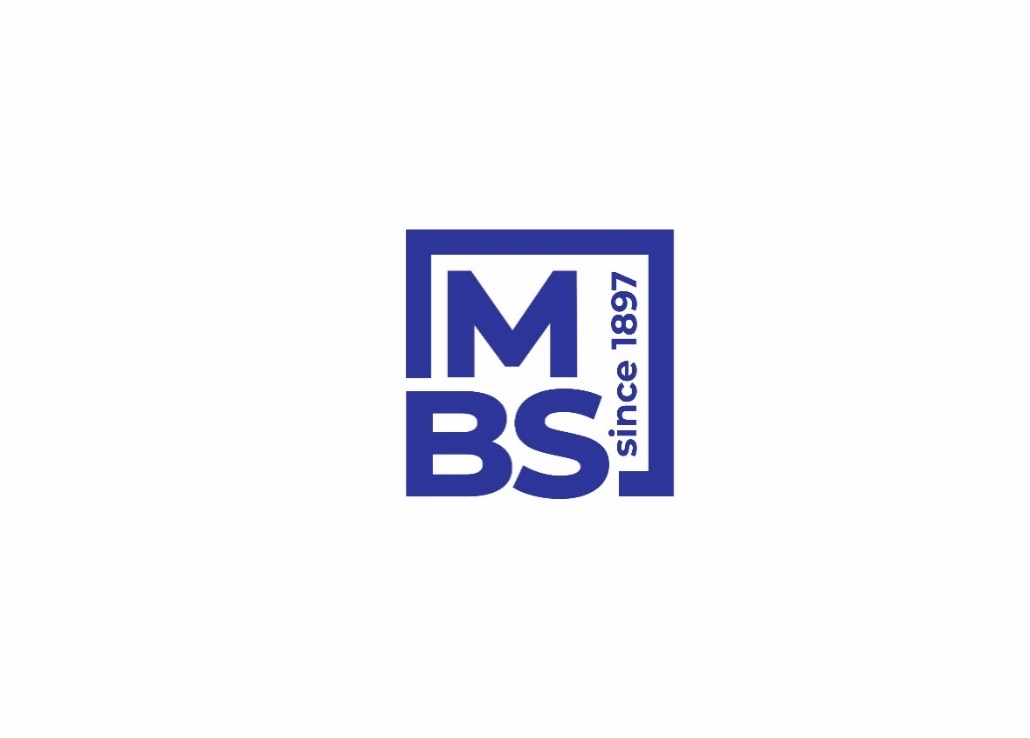 Communiqué de presseMontpellier, le 02/11/2023Etude indépendante : MBS génère 208 millions d'euros d’activité économique par an dans la région Occitanie, et près de 1 milliard d’euros d’ici 2026.  Selon l’étude Business School Impact System (BSIS) de l'EFMD Global et de la FNEGE, MBS engendre un impact financier global annuel de 208 millions d'euros dans la région Occitanie. Avec les retombées de la construction du futur campus dans le quartier Cambacérès de Montpellier, estimées à 350M€, la Business School Montpelliéraine aura généré près de 1 Milliard d’euros de retombées économiques sur la région d’ici 2026.  MBS : Un Acteur Clé du Développement Territorial en OccitanieLes experts indépendants de BSIS ont salué les liens solides de MBS avec son environnement local et ses réponses aux besoins de la région au travers des activités de ses étudiants (stages, missions, alternance...), de spécialisations basées sur les atouts régionaux, de partenariats forts avec les entreprises et les collectivités locales, des actions de sa recherche et de ses Chaires, ainsi que sa notoriété grandissante et à son développement à l'échelle nationale et internationale. De plus, son implication dans les réseaux professionnels régionaux et nationaux et sa contribution à l'emploi local en font un acteur clé du développement de son territoire, avec un impact financier global de 208 millions d'euros dans la région Occitanie.La construction du futur campus et de logements étudiants qui démarre en 2024, ainsi que la transformation du site actuel d’Alco en logements générera 350 M€ de travaux et près de 300 emplois directs pour les entreprises de la région.   « Chaque année, MBS forme 3 500 étudiants qui sont autant d’ambassadeurs de notre territoire. Ils étudient, vivent, consomment et entreprennent à Montpellier. Plus largement, MBS est un acteur central du développement socio-économique de notre belle région. Avec la construction du nouveau campus et des logements étudiants, je souhaite encore renforcer ce rôle de locomotive » déclare André Deljarry, Président de MBS.L’alternance, l’entrepreneuriat et la Recherche : trois facteurs clés de l’impact territorial de MBSL’impact économique de MBS sur son territoire est également une conséquence directe de son engagement pour la professionnalisation des étudiants. La Grande Ecole offre la possibilité de réaliser intégralement son parcours en alternance sans limites de places, avec un rythme campus/entreprise adapté aux besoins des professionnels. Les auditeurs ont ainsi reconnu la pertinence de l’intégration de l’alternance au sein des programmes et la qualité du suivi de ces étudiants assuré par les experts du Career Center. Du côté de l'entrepreneuriat, MBS contribue aux développements des entreprises locales grâce notamment à son incubateur, ouvert aux étudiants et anciens élèves de l’école. Elle apporte également son soutien au tissu entrepreneurial à travers des travaux de Recherche pertinents, en participant au Labex Entreprendre, avec par exemple la publication du rapport national France du GEM.Un positionnement RSE clairement identifiéLes experts ont salué plusieurs facettes de l'engagement de MBS, notamment son positionnement solide et attractif dans le domaine de la RSE et du développement durable. Les étudiants ont une perception forte de ces deux dimensions qui sont depuis plus de 10 ans au cœur du positionnement de la stratégie de l’école, tant dans ses enseignements que dans sa Recherche. « Depuis 2015, 25% des contributions intellectuelles produites par nos Enseignants-Chercheurs traitent de la RSE et du Développement Durable. Ces productions viennent ensuite directement alimenter les contenus des formations et les pratiques managériales. » témoigne Dr. Jonathan Luffarelli, Directeur de la Recherche.MBS a ainsi été saluée pour ses labels Diversité et Egalité Professionnelle (AFNOR), pour la mise en place de son parcours d’excellence pour la transition "Act for Change", et pour son engagement envers l’égalité des chances avec un taux d’étudiants boursiers de 34% (dont un tiers d’échelons 4 à 7) et plus de 1500 étudiants en alternance pour lesquels les entreprises prennent en charge les frais de scolarité.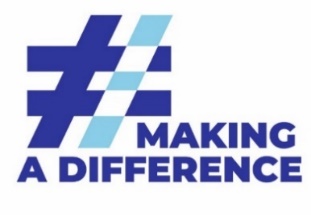 A propos de Montpellier Business School Grande école de management engagée et inclusive, MBS (Montpellier Business School) forme les précurseurs de la transition économique responsable.Sa gamme de formations s’étend de Bac+3 à Bac+8 : Bachelor, Grande Ecole, Masters of Sciences, Executive MBA, Executive DDBA. Grande école parmi les grandes, MBS appartient au cercle des 1% de business schools mondiales détentrices des trois plus prestigieuses accréditations AACSB, EFMD-EQUIS, AMBA.Grande par son ouverture internationale, MBS accueille 110 nationalités, et propose près de 190 destinations internationales à ses étudiants. Grande école qui donne les plus grandes chances, pionnière de l’ouverture sociale et leader de l’alternance, MBS est la grande école de management experte de la professionnalisation. Grande par ses engagements, codétentrice des labels Diversité et Egalité professionnelle femme-hommes, MBS intègre la RSE (responsabilité sociale et environnementale) dans tous ses enseignements. www.montpellier-bs.comContacts Presse :Myriam Boukaïa: mboukaia@madamemonsieur.agency // 07.50.69.52.56